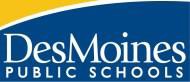 196 Day BLUE Calendar(BLUE contract years 5-8)CALENDAR LEGENDProfessional DevelopmentEducation Quality Staff DevelopmentHolidays(No classes; offices closed)Building Discretionary Day-PD, Conference or Conference Comp Day (No classes)First/Last Day of SchoolBreak-PaidBreak-Unpaid2019-2020 SCHOOL CALENDARSchool Board approved on 01/08/2019Revised 1/22/2020Dates/EventsAug 12 	New to Profession Teachers start (199 day contract)Aug 14		New to District Teachers start (197 day contract)Aug 16		*Education Quality Staff DevelopmentAug 19-22	Professional Development Days (All Teachers & associates report (195 day & contract)Aug 23		First day of school for studentsSept 2		Labor Day Sept 27	Professional Development DaysOct 30		End of First TermOct 31	***No School-Building Discretionary Day-PD, Conference or Conference Comp DayNov 1&4		Professional Development Day Nov 1-5	        Fall Break for studentsNov 5	    	Election Day – No SchoolNov 6	    	First day of Term 2Nov 27	No school for teacher, associates, paras & students Teacher Conference Comp Day (1/2 day for Spring and ½ day for Fall)Nov 28-29 	Thanksgiving BreakDec 13        	    Professional Development Day Dec23-Jan1    Winter BreakJan 15              1st Semester EndsJan 16	    Professional Development DaysJan 17	    Inclement Weather – Teachers did not report	Jan 16-20        Semester Break for StudentsJan 20	    Martin Luther King Day – No SchoolJan 21              First day of second semester (Term 3)Feb 25	ACTs for 11th grade; No School for K-10 & 12th gradeFeb 25 	    Professional Development DayMar 13	    	 Last day of Term 3Mar 16-20   	 Spring BreakMar 23-24 	     Professional Development DaysMar 25             **No School-Building Discretionary Day-PD, Conference or Conference Comp DayMar 26	    	First day of Term 4April 27 	 	Professional Development Day May 20	        Last day of school for 12th grade May 25		Memorial Day May 28		Last day of School; Early ReleaseMay 29		Professional Development DayMay 29 &	Reserved for inclement weather make-June 1-4	up daysJune 1	Make Up Day for Weather* Date subject to change**Each building will set its own parent/teacher conference dates and times.  These are days that can be used as there will be no school. Please contact your building administration for details.July 2019July 2019July 2019July 2019July 2019MTWThF123      458910     111215161718      1922232425      26293031August 2019August 2019August 2019August 2019August 2019MTWThF12567    89121314   15161192021   22236262728293011September 2019September 2019September 2019September 2019September 2019MTWThF234456169       10     11121321 161718  192026232425  2627313032October 2019October 2019October 2019October 2019October 2019MTWThF1234367  8  9   10       114114 15 16   17       184621 22 23   24       25512829     303155November 2019November 2019November 2019November 2019November 2019MTWThF       156456   7      860111213  14     1565181920  21     227025262728      2975December 2019December 2019December 2019December 2019December 2019MTWThF23456809        10111213851617  18   19       20902324  25   26273031January 2020January 2020January 2020January 2020January 2020MTWThF1 239267      891097      131415  16      17101202122  23       24105272829  3031110February 2020February 2020February 2020February 2020February 2020MTWThF3456711510        11121314120 1718  19   20      21125 2425 26   27      28130March 2020March 2020March 2020March 2020March 2020MTWThF234561359        101112      131401617  18   19      201452324  25   26      271503031152April 2020April 2020April 2020April 2020April 2020MTWThF12315567  8    9      10160131415  16      17165202122  23      24170272829  30174May 2020May 2020May 2020May 2020May 2020MTWThF11754567        8180111213141518518192021       221902526272829195June 2020June 2020June 2020June 2020June 2020MTWThF122345196      891011121516  17  18      192223  24  25      262930